ПР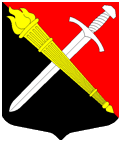 СОВЕТ ДЕПУТАТОВ                                  муниципальное образование Тельмановское сельское поселение Тосненского района Ленинградской областиРЕШЕНИЕ	 № 172Принято советом депутатов «23» июня 2020 годаО внесении изменений в решение совета депутатов муниципального образования Тельмановское сельское поселение Тосненского района Ленинградской области от 14.09.2010г. № 130 «Об утверждении Положения о порядке управления и распоряжения муниципальным имуществом муниципального образования Тельмановское сельское поселение Тосненского района Ленинградской области»В соответствии с Федеральным законом от 06.10.2003г. № 131-ФЗ «Об общих принципах организации местного самоуправления в РФ», Федеральным законом от 03.07.2018г. №185-ФЗ «О внесении изменений в отдельные законодательные акты Российской Федерации», Уставом МО Тельмановское сельское поселение Тосненского района Ленинградской области, в связи с передачей земельных участков муниципальному образованию Тосненский район в собственность безвозмездно, а так же на основании  обращения администрации муниципального образования Тосненский район Ленинградской области от 26.03.2020 № исх-ОА-570/2020 об исключении пункта 9.4. Положения о порядке управления и распоряжения муниципальным имуществом муниципального образования Тельмановское сельское поселение Тосненского района Ленинградской области, Совет депутатов МО Тельмановское сельское поселение Тосненского района Ленинградской области РЕШИЛ:1. Внести в решение совета депутатов муниципального образования Тельмановское сельское поселение Тосненского района Ленинградской области от 14.09.2010г. № 130 «Об утверждении Положения о порядке управления и распоряжения муниципальным имуществом муниципального образования Тельмановское сельское поселение Тосненского района Ленинградской области» следующие изменения:1.1. Исключить из пункта 9. «Передача муниципального имущества муниципального образования в государственную собственность» Положения о порядке управления и распоряжения муниципальным имуществом муниципального образования Тельмановское сельское поселение Тосненского района Ленинградской области, подпункт 9.4. «После согласования проекта постановления о передаче муниципального имущества муниципального образования в государственную собственность с Ленинградским областным комитетом по управлению имуществом или Федеральным агентством по управлению федеральным имуществом местная администрация издает соответствующее постановление.»2. Аппарату по обеспечению деятельности совета депутатов муниципального образования Тельмановское сельское поселение Тосненского района Ленинградской области обеспечить официальное опубликование (обнародование) настоящего решения в порядке, предусмотренном Уставом муниципального образования Тельмановское сельское поселение Тосненского района Ленинградской области.3.    Настоящее Решение вступает в силу со дня его принятия.Глава муниципального образования                                          Н. Б. Егорова